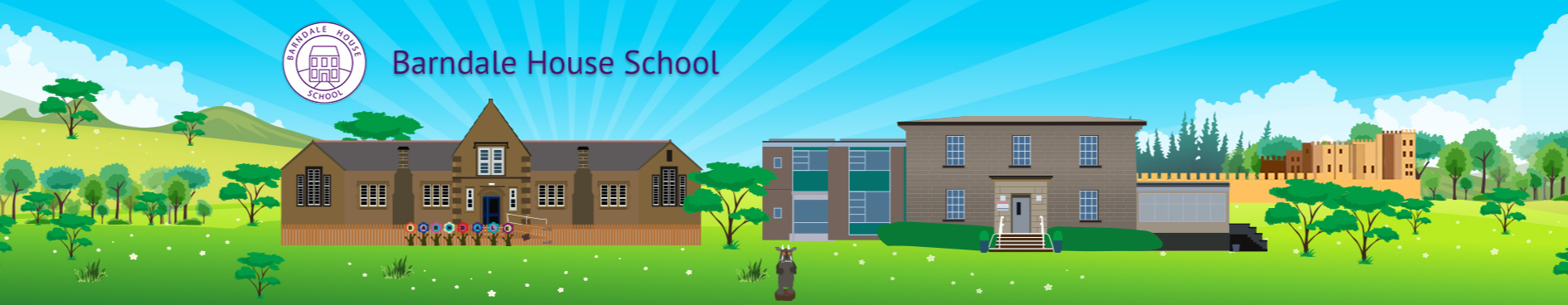 Governor Attendance 2019-2020Governor Attendance 2019-2020Governor Attendance 2019-2020Governor Attendance 2019-2020Governor Attendance 2019-2020Governor Attendance 2019-2020Governor Attendance 2019-2020Governor Attendance 2019-2020InvitedGovernor CategoryStart DateEnd date8/10/201911/2/20203/6/202020/10/2020Daley Barber-AllenHeadteacher Governor       01/09/201931/08/2020AttendedAttendedAttendedDaley Barber-AllenAssociate Member31/08/202031/08/2024ApologiesChristopher BenjaminCo-Opted20/05/201619/03/2024AttendedAttendedAttendedAttendedKatrina GreenCo-Opted14/09/201520/05/2023AttendedAttendedAttendedAttendedMark PhillipsHeadteacher Governor       01/09/2020AttendedDawn RobertsonCo-Opted11/02/202010/02/2024AttendedAttendedAttendedJohn RutherfordCo-Opted14/09/201520/05/2023AttendedAttendedAttendedAttendedWendy TaylorParent Governor02/09/201701/09/2021ApologiesApologiesApologiesApologiesEmma TurnbullParent Governor25/11/201924/11/2023AttendedAttendedApologiesAttendedSusan WildsmithAuthority Governor09/01/201908/01/2023AttendedAttendedAttendedAttendedAutumn RabbittsParent Governor24/05/201730/11/2020AttendedAttendedApologiesApologiesJill EnglishStaff Governor 02/10/201730/11/2020AttendedAttendedAttendedAttendedGovernor Attendance 2020-2021Governor Attendance 2020-2021Governor Attendance 2020-2021Governor Attendance 2020-2021Governor Attendance 2020-2021Governor Attendance 2020-2021Governor Attendance 2020-2021InvitedGovernor CategoryStart DateEnd date10/03/202113/04/202123/6/21Daley Barber-AllenAssociate Member31/08/202031/08/2024Apologies AttendedAttended Christopher BenjaminCo-Opted20/05/201619/03/2024Apologies AttendedAttended Tammy Glen   Staff Governor  18/3/2021   17/3/2025   AttendedApologies Katrina GreenCo-Opted14/09/201520/05/2023Attended AttendedAttended Mark PhillipsHeadteacher Governor       01/09/2020Attended AttendedAttended Dawn RobertsonCo-Opted11/02/202010/02/2024Attended AttendedAttended John RutherfordCo-Opted14/09/201520/05/2023Did not attend Did not attend Attended Wendy TaylorParent Governor02/09/201701/09/2021Apologies Apologies Attended Emma TurnbullParent Governor25/11/201924/11/2023Attended Attended Attended Susan WildsmithAuthority Governor09/01/201908/01/2023Attended Attended Attended Autumn RabbittsParent Governor24/05/201730/11/2020Jill EnglishStaff Governor 02/10/201730/11/2020Governor Attendance 2021-2022Governor Attendance 2021-2022Governor Attendance 2021-2022Governor Attendance 2021-2022Governor Attendance 2021-2022Governor Attendance 2021-2022Governor Attendance 2021-2022InvitedGovernor CategoryStart DateEnd date6/10/227/3/202223/6/2022Daley Barber-AllenAssociate Member31/08/202031/08/2024Attended AttendedAttendedChristopher BenjaminCo-Opted20/05/201619/03/2024AttendedAttendedApologiesTammy Glen   Staff Governor  18/3/2021   17/3/2025   ApologiesAttendedAttendedKatrina GreenCo-Opted14/09/201520/05/2023AttendedAttendedAttendedLesley GrieveCo-Opted21/01/202220/01/2026AttendedAttendedHannah Moeini NakhshbandiCo-Opted05/05/202104/05/2025Attended AttendedApologiesMark PhillipsHeadteacher Governor       01/09/2020Attended AttendedAttendedDawn RobertsonCo-Opted11/02/202010/02/2024Attended ApologiesAttendedJennifer SmithCo-Opted05/05/202104/05/2025Attended AttendedAttendedEmma TurnbullParent Governor25/11/201924/11/2023Attended AttendedAttendedSusan WildsmithAuthority Governor09/01/201908/01/2023Attended AttendedAttended